Úkoly politikaJací politici jsou a jací by měli být? Naše představy o politicích jsou často velmi rozdílné. Ale politici mají jasně dané úkoly. Společně se podívejme na vznik zákonů, podle kterých se řídíme. Po zhlédnutí videoukázky vypracujte následující úkoly. Pokud odpověď nenajdete v ukázce a nebudete ji znát, použijte jiné zdroje (Ústava ČR, internet).Co dělá politik?________________________________________________________Popiš vlastními slovy termín „politika“.…………………………………………………………………………………………………………………………………………………………………………………………………………………………………………………………………………………………………………………………………………………………………………………………………………………………………………………………………………………………………………………………………………………………………………………………………………„Před volbami slibují politici cukrátka a pak z toho nevyjde nic…“ Takto a podobně se dospělí vyjadřují o politicích, jak zmiňuje ve videoukázce Ladislav Špaček.Jaký je váš pohled na politika?…………………………………………………………………………………………………………………………………………………………………………………………………………………………………………Jaké vlastnosti a schopnosti podle vás politici mají?…………………………………………………………………………………………………………………………………………………………………………………………………………………………………………Jací by podle vás politici měli být?…………………………………………………………………………………………………………………………………………………………………………………………………………………………………………Nakreslete ve skupince obrázek typického politika viděného v reálném životě a obrázek ideálního politika. Do portrétů zaneste bubliny s vlastnostmi politika.Jaké druhy politiků znáte?………………………………………………………………………………………………………………………………………………………………………………………………………………………………………………………………………………………………………………………………………………………………O čem všem politici rozhodují?………………………………………………………………………………………………………………………………………………………………………………………………………………………………………………………………………………………………………………………………………………………………Zamysli se a napiš, co bys měl změnit ve své obci, regionu nebo v celém státě, pokud by ses stal politikem.………………………………………………………………………………………………………………….……………………………………………………………………………………………………………………....................................................................................................................................................................................................................................................................................................................................................................................................................................................................................................Existují nějaké možnosti, jak se obyčejný člověk může podílet na politickém (společenském) životě? Pokud ano, uveď konkrétně jaké.……………………………………………………………………………………………………………………………………………………………………………………………………………………………………………………………………………………………………………………………………………………………………………………………………………………………………………………………………………………Jakým způsobem se ty a tvoji nejbližší zapojujete do života ve své obci?…………………………………………………………………………………………………………………………………………………………………………………………………………………………………………………………………………………………………………………………………………………………………………………………………………………………………………………………………………………...Vysvětli termín „legislativní proces“.…………………………………………………………………………………………………………………………………………………………………………………………………………………………………………………………………………………………………………………………………………………………………………………………………………………………………………………………………………………………………………………………………………………………………………………………………………Představ si, že jsi navštívil(a) poslancezvoleného ve tvém kraji a představil(a) mu svůj návrhna nový zákon. Poslanci se zalíbil a předal ho do Poslanecké sněmovny. Návrh to byl skvělý, a tak všichni aktéři legislativního procesu s ním bez výjimky souhlasili.Namaluj cestu tohoto zákona – kterými institucemi bude muset projít, než bude oficiálně publikován?Je pravda, že zákon může vznikat roky? Pokud ano, jak je to možné?………………………………………………………………………………………………………………………………………………………………………………………………………………………………………………………………………………………………………………………………………………………………Na základě videoukázky a znění Ústvavy České republiky rozhodni o pravdivostech tvrzení. Chybná tvrzení oprav.Do Poslanecké sněmovny ČR může být zvolen občan starší 18 let.ANO / NE…………………………………………………………………………………………………………………...Poslanecká sněmovna je oprávněna hlasovat ve chvíli, kdy je přítomna alespoň polovina všech poslanců.ANO / NE…………………………………………………………………………………………………………………...Senátoři jsou voleni na 6 let. Volby do Senátu ČR se tedy konají jednou za šest let.ANO / NE…………………………………………………………………………………………………………………...Do Senátu ČR může být zvolen občan starší 35 let.ANO / NE…………………………………………………………………………………………………………………...V legislativním procesu má prezident absolutní právo veta.ANO / NE…………………………………………………………………………………………………………………...Přijaté návrhy zákonů vycházejí ve Sbírce správních předpisů.ANO / NE…………………………………………………………………………………………………………………... Na internetu vyhledej stránky předsedů parlamentních politických stran. Jednotlivé politiky a jejich programy potom porovnej se svými obrázky typického a ideálního politika z úkolu č. 2.Co jsem se touto aktivitou naučil(a):……………………………………………………………………………………………………………………………………………………………………………………………………………………………………………………………………………………………………………………………………………………………………… Autor: Aneta Vencovská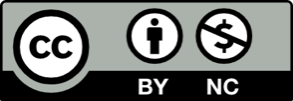 Toto dílo je licencováno pod licencí Creative Commons [CC BY-NC 4.0]. Licenční podmínky navštivte na adrese [https://creativecommons.org/choose/?lang=cs].